MATERIAŁY DYDAKTYCZNE DLA UCZNIARośliny wodne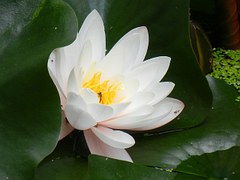 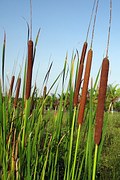 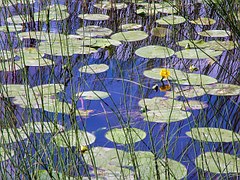 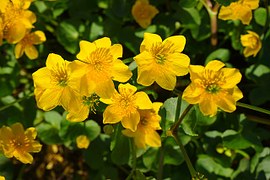 Grzybień biały                         Pałka szerokolistna          Grążel żółty                         Knieć błotna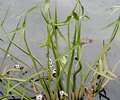 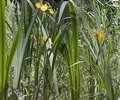 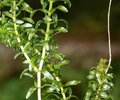 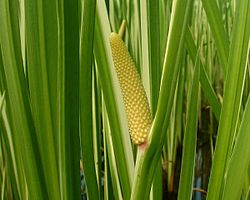 Strzałka wodna                       Kosaciec żółty                Moczarka kanadyjska       Tatarak zwyczajny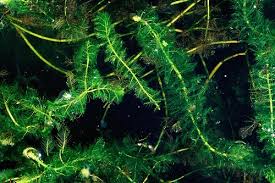 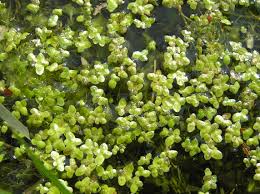 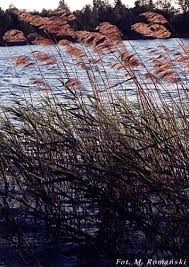 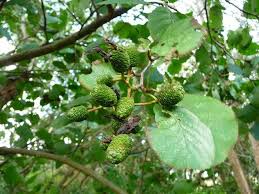 Wywłócznik  wodny          Rzęsa drobna                      Trzcina posolita                    Olsza czarna                 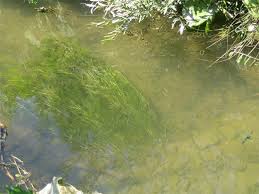 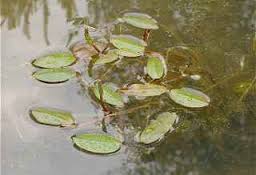 Mech zdrojek                         Rdestnica połyskującaŹródło zdjęć: www.Atlas-roślin+naczyniowych+PolskiZwierzęta wodne i nadwodne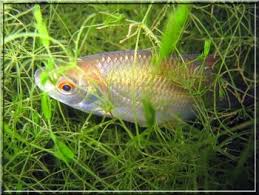 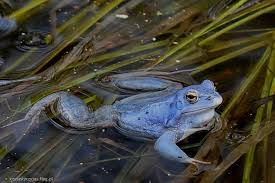 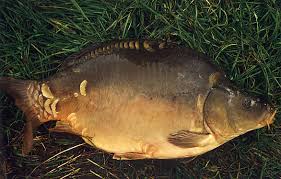 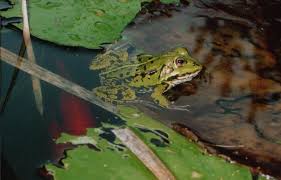 Płoć                                        Żaba moczarowa             Karp                                    Żaba trawna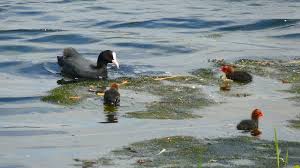 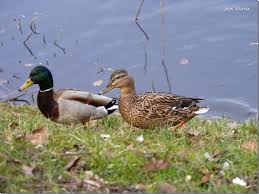 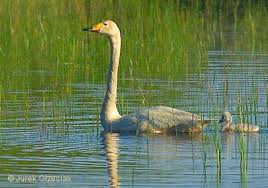 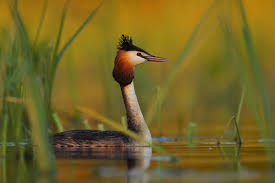 Łyska                                     Kaczka krzyżówka           Łabędź krzykliwy             Perkoz dwuczuby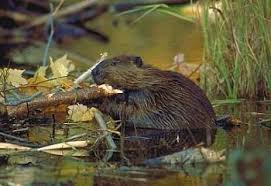 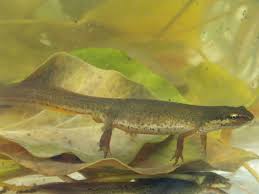 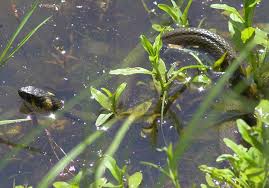 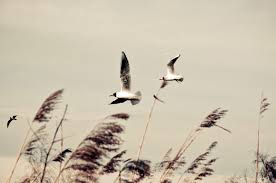 Bóbr europejski                Traszka zwyczajna            Zaskroniec pospolity           Mewa śmieszkaBiologiczne wskaźniki czystości wód – klucz I klasa czystości                                   II klasa czystości                                   III klasa czystości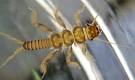 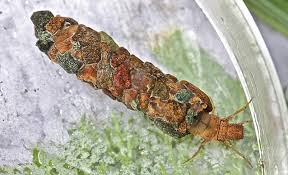 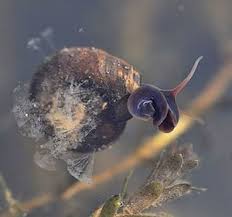 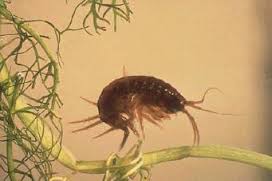 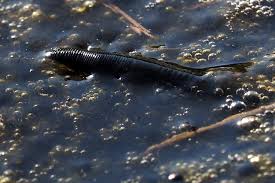 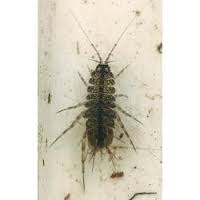 Larwa jętki     Larwa chruścika     Zatoczek         Kiełż zdrojowy           Pijawka        Ośliczka pospolita                                                       pospolity